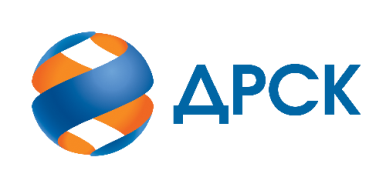 Акционерное Общество«Дальневосточная распределительная сетевая компания»ПРОТОКОЛ № 530/УКС-РЗакупочной комиссии по аукциону в электронной форме на право заключения договора  на «Мероприятия по строительству и реконструкции электрических сетей до 20 кВ для технологического присоединения потребителей (в том числе ПИР) на территории СП "ПЮЭС" и "ПЦЭС" филиала "Приморские ЭС"(Партизанский район, гора Племянник)"( Лот № 90112-КС ПИР СМР-2020-ДРСК)СПОСОБ И ПРЕДМЕТ ЗАКУПКИ: аукцион в электронной форме на право заключения договора на «Мероприятия по строительству и реконструкции электрических сетей до 20 кВ для технологического присоединения потребителей (в том числе ПИР) на территории СП "ПЮЭС" и "ПЦЭС" филиала "Приморские ЭС"(Партизанский район, гора Племянник)"( Лот № 90112-КС ПИР СМР-2020-ДРСК)КОЛИЧЕСТВО ПОДАННЫХ ЗАЯВОК НА УЧАСТИЕ В ЗАКУПКЕ: 3 (три) заявки.КОЛИЧЕСТВО ОТКЛОНЕННЫХ ЗАЯВОК: 1 (одна) заявка.ВОПРОСЫ, ВЫНОСИМЫЕ НА РАССМОТРЕНИЕ ЗАКУПОЧНОЙ КОМИССИИ: О рассмотрении результатов оценки заявок Участников.Об отклонении заявки Участника №530/УКС-6О признании заявок соответствующими условиям Документации о закупке.РЕШИЛИ:По вопросу № 1Принять к рассмотрению заявки следующих участников.По вопросу № 21.Отклонить заявку № 530/УКС-6  от дальнейшего рассмотрения на основании пп. а,б) п. 4.9.6 Документации о закупке, как несоответствующую следующим требованиям:По вопросу № 3Признать заявки №530/УКС -1, №530/УКС -2, №530/УКС -3, №530/УКС -4, №530/УКС -5 соответствующими условиям Документации о закупке и принять их к дальнейшему рассмотрению. Заявки участников допускаются к участию в аукционе с учетом норм п.4.15 Документации о закупке, согласно которому, в случае если Участником представлена заявка, содержащая предложение о поставке товаров иностранного происхождения или предложение о выполнении работ, оказании услуг иностранными лицами, договор с таким Участником (в случае его победы в аукционе) заключается по цене, сниженной на 15% от предложенной им в ходе аукциона цены договора.Секретарь Закупочной комиссии 1 уровня  		                                 Г.М. Терёшкинаг.  Благовещенск«13» июля 2020№п/пДата и время регистрации заявкиИдентификационный номер Участника Цена заявки, руб. без НДС26.06.2020 14:19530/УКС-18 891 842.0027.06.2020 15:18530/УКС -28 891 842.0029.06.2020 02:37530/УКС -38 891 842.0030.06.2020 01:17530/УКС-48 891 842.0030.06.2020 06:13530/УКС-58 891 842.0030.06.2020 07:36530/УКС-68 300 000.00№п/пДата и время регистрации заявкиИдентификационный номер Участника Цена заявки, руб. без НДС26.06.2020 14:19530/УКС-18 891 842.0027.06.2020 15:18530/УКС -28 891 842.0029.06.2020 02:37530/УКС -38 891 842.0030.06.2020 01:17530/УКС-48 891 842.0030.06.2020 06:13530/УКС-58 891 842.0030.06.2020 07:36530/УКС-68 300 000.00№ п/пОснования для отклоненияСогласно письму о подаче оферты от 30.06.2020 № 39 участником закупки является только ООО «Восточные энергостроительные технологии». Однако, в составе заявки участника имеется План распределения объемов поставки продукции между Генеральным подрядчиком и субподрядчиками (ООО «ДГК», ООО «Магомметр»), что противоречит п.1.2.25 Документации о закупке, согласно которому документацией не предусмотрено привлечение субподрядчиков. В связи с чем, не ясно заявка ООО «Восточные энергостроительные технологии» подана только от ООО «Восточные энергостроительные технологии» или ООО «Восточные энергостроительные технологии» выступает генеральным подрядчиком. Данные обстоятельства не соответствуют требованиям п. 4.5.1.3 Документации о закупке, в котором установлено следующее требование: «Документы, входящие в заявку, не должны содержать недостоверные сведения или намеренно искаженную информацию, а также должны отсутствовать внутренние противоречия между различными частями и/или документами заявки.»По результатам дополнительной экспертизы замечание не снято. На дополнительный запрос необходимая информация Участником не предоставлена.